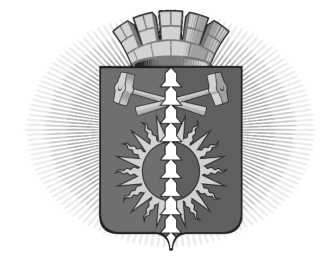 АДМИНИСТРАЦИЯ  ГОРОДСКОГО ОКРУГА ВЕРХНИЙ ТАГИЛПОСТАНОВЛЕНИЕО внесении изменений в Положение об оплате труда работников, не отнесенных к должностям муниципальной службы, и осуществляющих техническое обеспечение деятельности органов местного самоуправления городского округа Верхний ТагилВ соответствии с Трудовым кодексом Российской Федерации, решением Думы городского округа Верхний Тагил от 17.12.2020 № 51/3 «О бюджете городского округа Верхний Тагил на 2021 год и плановый период 2022 и 2023 годов», руководствуясь Уставом городского округа Верхний Тагил, Администрация городского округа Верхний ТагилПОСТАНОВЛЯЕТ:	1. Внести в Положение об оплате труда работников, не отнесенных к должностям муниципальной службы, и осуществляющих техническое обеспечение деятельности органов местного самоуправления городского округа Верхний Тагил, утвержденное постановлением Администрации городского округа Верхний Тагил от 24.12.2018 № 884 (далее – Положение), следующие изменения:1) дополнить пунктом 7 раздел I «Общие положения» Положения следующего содержания:«К размерам должностных окладов, указанных в пункте 2 раздела III «Основание и размер денежного содержания и оплаты труда работников, осуществляющих техническое обеспечение» настоящего Положения, с 1 октября 2021 года применяется повышающий коэффициент 1,037.»;2) внести изменения в пункт 2 раздела III «Основание и размер денежного содержания и оплаты труда работников, осуществляющих техническое обеспечение», изложив таблицу в следующей редакции:« 												    ». 2. Начальнику планово-экономического отдела (Самофеевой Е.А.) внести соответствующие изменения в штатное расписание Администрации городского округа Верхний Тагил.3. Настоящее постановление опубликовать на официальном сайте городского округа Верхний Тагил в сети Интернет (www.go-vtagil.ru).  Глава городского округаВерхний Тагил                                  подпись                                      В.Г. Кириченко   От 30.08.2021        № 491г. Верхний Тагилг. Верхний Тагилг. Верхний ТагилНаименование должностиРазмеры должностных окладов, руб.Старший инспектор     7 338Инспектор5 704 